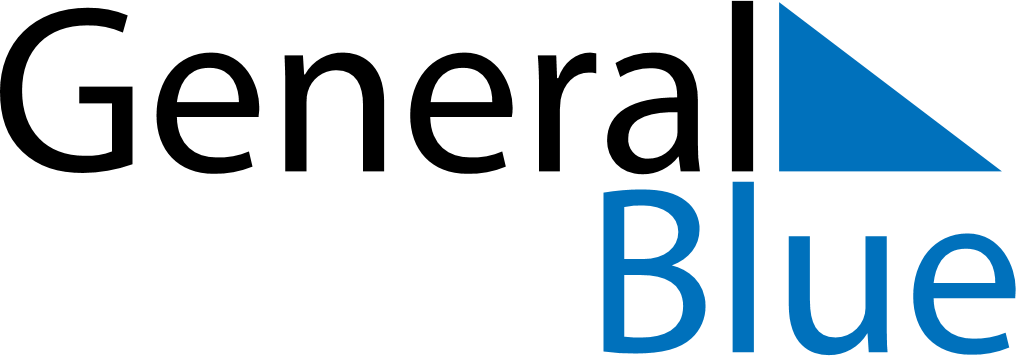 March 2025March 2025March 2025ArubaArubaSundayMondayTuesdayWednesdayThursdayFridaySaturday12345678Shrove Monday910111213141516171819202122National Anthem and Flag Day232425262728293031